Para cancelar una comida, llame al 978-686-1422 (Lawrence) o 978-624-2263 (Danvers) al menos 24 horas antes del servicio.Se sugiere una donación confidencial de $ 2.00 por comida. Las cartas de donación se envían mensualmente. El menú está sujeto a cambios sin previo avisoCon cada comida se envía un snack o fruta que contenga menos de 20 g de hidratos de carbono, entre De 50 a 100 calorías y menos de 100 mg de sodio, para comer entre comidas.MondayMondayMondayMondayMondayTuesdayTuesdayTuesdayWednesdayWednesdayWednesdayWednesdayThursdayThursdayThursdayFridayFridayFridayFridayFridayFridayLos totales incluyen plato principal, acompañamientos, pan, leche y margarina.¿Preguntas sobre nutrición? Póngase en contacto con la dietista, Leigh Hartwell@ 978-651-3023 o lhartwell@agespan.org= Alternativa para el pescado disponible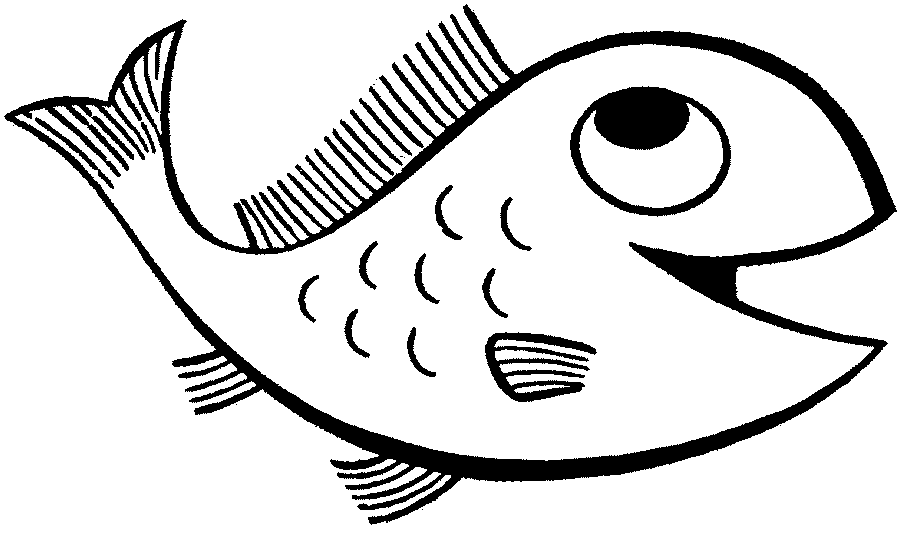 Los totales incluyen plato principal, acompañamientos, pan, leche y margarina.¿Preguntas sobre nutrición? Póngase en contacto con la dietista, Leigh Hartwell@ 978-651-3023 o lhartwell@agespan.org= Alternativa para el pescado disponibleLos totales incluyen plato principal, acompañamientos, pan, leche y margarina.¿Preguntas sobre nutrición? Póngase en contacto con la dietista, Leigh Hartwell@ 978-651-3023 o lhartwell@agespan.org= Alternativa para el pescado disponibleLos totales incluyen plato principal, acompañamientos, pan, leche y margarina.¿Preguntas sobre nutrición? Póngase en contacto con la dietista, Leigh Hartwell@ 978-651-3023 o lhartwell@agespan.org= Alternativa para el pescado disponibleLos totales incluyen plato principal, acompañamientos, pan, leche y margarina.¿Preguntas sobre nutrición? Póngase en contacto con la dietista, Leigh Hartwell@ 978-651-3023 o lhartwell@agespan.org= Alternativa para el pescado disponibleLos totales incluyen plato principal, acompañamientos, pan, leche y margarina.¿Preguntas sobre nutrición? Póngase en contacto con la dietista, Leigh Hartwell@ 978-651-3023 o lhartwell@agespan.org= Alternativa para el pescado disponibleLos totales incluyen plato principal, acompañamientos, pan, leche y margarina.¿Preguntas sobre nutrición? Póngase en contacto con la dietista, Leigh Hartwell@ 978-651-3023 o lhartwell@agespan.org= Alternativa para el pescado disponibleLos totales incluyen plato principal, acompañamientos, pan, leche y margarina.¿Preguntas sobre nutrición? Póngase en contacto con la dietista, Leigh Hartwell@ 978-651-3023 o lhartwell@agespan.org= Alternativa para el pescado disponibleLos totales incluyen plato principal, acompañamientos, pan, leche y margarina.¿Preguntas sobre nutrición? Póngase en contacto con la dietista, Leigh Hartwell@ 978-651-3023 o lhartwell@agespan.org= Alternativa para el pescado disponibleLos totales incluyen plato principal, acompañamientos, pan, leche y margarina.¿Preguntas sobre nutrición? Póngase en contacto con la dietista, Leigh Hartwell@ 978-651-3023 o lhartwell@agespan.org= Alternativa para el pescado disponibleLos totales incluyen plato principal, acompañamientos, pan, leche y margarina.¿Preguntas sobre nutrición? Póngase en contacto con la dietista, Leigh Hartwell@ 978-651-3023 o lhartwell@agespan.org= Alternativa para el pescado disponibleLos totales incluyen plato principal, acompañamientos, pan, leche y margarina.¿Preguntas sobre nutrición? Póngase en contacto con la dietista, Leigh Hartwell@ 978-651-3023 o lhartwell@agespan.org= Alternativa para el pescado disponibleLos totales incluyen plato principal, acompañamientos, pan, leche y margarina.¿Preguntas sobre nutrición? Póngase en contacto con la dietista, Leigh Hartwell@ 978-651-3023 o lhartwell@agespan.org= Alternativa para el pescado disponibleLos totales incluyen plato principal, acompañamientos, pan, leche y margarina.¿Preguntas sobre nutrición? Póngase en contacto con la dietista, Leigh Hartwell@ 978-651-3023 o lhartwell@agespan.org= Alternativa para el pescado disponibleLos totales incluyen plato principal, acompañamientos, pan, leche y margarina.¿Preguntas sobre nutrición? Póngase en contacto con la dietista, Leigh Hartwell@ 978-651-3023 o lhartwell@agespan.org= Alternativa para el pescado disponible1 Guiso de Habichuelas Con VegetalesQuinoa 1 Guiso de Habichuelas Con VegetalesQuinoa 1 Guiso de Habichuelas Con VegetalesQuinoa 1 Guiso de Habichuelas Con VegetalesQuinoa 1 Guiso de Habichuelas Con VegetalesQuinoa 1 Guiso de Habichuelas Con VegetalesQuinoa Los totales incluyen plato principal, acompañamientos, pan, leche y margarina.¿Preguntas sobre nutrición? Póngase en contacto con la dietista, Leigh Hartwell@ 978-651-3023 o lhartwell@agespan.org= Alternativa para el pescado disponibleLos totales incluyen plato principal, acompañamientos, pan, leche y margarina.¿Preguntas sobre nutrición? Póngase en contacto con la dietista, Leigh Hartwell@ 978-651-3023 o lhartwell@agespan.org= Alternativa para el pescado disponibleLos totales incluyen plato principal, acompañamientos, pan, leche y margarina.¿Preguntas sobre nutrición? Póngase en contacto con la dietista, Leigh Hartwell@ 978-651-3023 o lhartwell@agespan.org= Alternativa para el pescado disponibleLos totales incluyen plato principal, acompañamientos, pan, leche y margarina.¿Preguntas sobre nutrición? Póngase en contacto con la dietista, Leigh Hartwell@ 978-651-3023 o lhartwell@agespan.org= Alternativa para el pescado disponibleLos totales incluyen plato principal, acompañamientos, pan, leche y margarina.¿Preguntas sobre nutrición? Póngase en contacto con la dietista, Leigh Hartwell@ 978-651-3023 o lhartwell@agespan.org= Alternativa para el pescado disponibleLos totales incluyen plato principal, acompañamientos, pan, leche y margarina.¿Preguntas sobre nutrición? Póngase en contacto con la dietista, Leigh Hartwell@ 978-651-3023 o lhartwell@agespan.org= Alternativa para el pescado disponibleLos totales incluyen plato principal, acompañamientos, pan, leche y margarina.¿Preguntas sobre nutrición? Póngase en contacto con la dietista, Leigh Hartwell@ 978-651-3023 o lhartwell@agespan.org= Alternativa para el pescado disponibleLos totales incluyen plato principal, acompañamientos, pan, leche y margarina.¿Preguntas sobre nutrición? Póngase en contacto con la dietista, Leigh Hartwell@ 978-651-3023 o lhartwell@agespan.org= Alternativa para el pescado disponibleLos totales incluyen plato principal, acompañamientos, pan, leche y margarina.¿Preguntas sobre nutrición? Póngase en contacto con la dietista, Leigh Hartwell@ 978-651-3023 o lhartwell@agespan.org= Alternativa para el pescado disponibleLos totales incluyen plato principal, acompañamientos, pan, leche y margarina.¿Preguntas sobre nutrición? Póngase en contacto con la dietista, Leigh Hartwell@ 978-651-3023 o lhartwell@agespan.org= Alternativa para el pescado disponibleLos totales incluyen plato principal, acompañamientos, pan, leche y margarina.¿Preguntas sobre nutrición? Póngase en contacto con la dietista, Leigh Hartwell@ 978-651-3023 o lhartwell@agespan.org= Alternativa para el pescado disponibleLos totales incluyen plato principal, acompañamientos, pan, leche y margarina.¿Preguntas sobre nutrición? Póngase en contacto con la dietista, Leigh Hartwell@ 978-651-3023 o lhartwell@agespan.org= Alternativa para el pescado disponibleLos totales incluyen plato principal, acompañamientos, pan, leche y margarina.¿Preguntas sobre nutrición? Póngase en contacto con la dietista, Leigh Hartwell@ 978-651-3023 o lhartwell@agespan.org= Alternativa para el pescado disponibleLos totales incluyen plato principal, acompañamientos, pan, leche y margarina.¿Preguntas sobre nutrición? Póngase en contacto con la dietista, Leigh Hartwell@ 978-651-3023 o lhartwell@agespan.org= Alternativa para el pescado disponibleLos totales incluyen plato principal, acompañamientos, pan, leche y margarina.¿Preguntas sobre nutrición? Póngase en contacto con la dietista, Leigh Hartwell@ 978-651-3023 o lhartwell@agespan.org= Alternativa para el pescado disponibleCal500Carb70Carb70Carb70Carb70Na6504 Coditos Con Carne MolidaCalabacinPan Al Ajillo4 Coditos Con Carne MolidaCalabacinPan Al Ajillo4 Coditos Con Carne MolidaCalabacinPan Al Ajillo4 Coditos Con Carne MolidaCalabacinPan Al Ajillo4 Coditos Con Carne MolidaCalabacinPan Al Ajillo5 Pescado Con LimonCouscous (5)RemolachasPan De Avena5 Pescado Con LimonCouscous (5)RemolachasPan De Avena5 Pescado Con LimonCouscous (5)RemolachasPan De Avena6 Pollo Con Miel Y AjoArroz IntegralVegetales MixtosPan Integral6 Pollo Con Miel Y AjoArroz IntegralVegetales MixtosPan Integral6 Pollo Con Miel Y AjoArroz IntegralVegetales MixtosPan Integral6 Pollo Con Miel Y AjoArroz IntegralVegetales MixtosPan Integral7 CerdoPure de PapasZanahorias Pan Integral7 CerdoPure de PapasZanahorias Pan Integral7 CerdoPure de PapasZanahorias Pan Integral8 Tortilla de Huevos Con BrocoliPapas Al HornoPan MultigranoJugo8 Tortilla de Huevos Con BrocoliPapas Al HornoPan MultigranoJugo8 Tortilla de Huevos Con BrocoliPapas Al HornoPan MultigranoJugo8 Tortilla de Huevos Con BrocoliPapas Al HornoPan MultigranoJugo8 Tortilla de Huevos Con BrocoliPapas Al HornoPan MultigranoJugo8 Tortilla de Huevos Con BrocoliPapas Al HornoPan MultigranoJugoCal570Cal570Carb65Carb65Na84511 Albondigas Agrias y  DulceArroz FritoVegetales MixtosPan Multigrano11 Albondigas Agrias y  DulceArroz FritoVegetales MixtosPan Multigrano11 Albondigas Agrias y  DulceArroz FritoVegetales MixtosPan Multigrano11 Albondigas Agrias y  DulceArroz FritoVegetales MixtosPan Multigrano11 Albondigas Agrias y  DulceArroz FritoVegetales MixtosPan Multigrano12 Pollo Con AlcaparrasPasta IntegralJudias Verdes/VainitasPan Integral12 Pollo Con AlcaparrasPasta IntegralJudias Verdes/VainitasPan Integral12 Pollo Con AlcaparrasPasta IntegralJudias Verdes/VainitasPan Integral13 Carne de Res Con RepolloZanahorias Y NaboPapasPan De Centeno13 Carne de Res Con RepolloZanahorias Y NaboPapasPan De Centeno13 Carne de Res Con RepolloZanahorias Y NaboPapasPan De Centeno13 Carne de Res Con RepolloZanahorias Y NaboPapasPan De Centeno14 Cerdo A La BarbacoaBatatasColiflorPan Integral14 Cerdo A La BarbacoaBatatasColiflorPan Integral14 Cerdo A La BarbacoaBatatasColiflorPan Integral15 Lentejas Guisadas Con AuyamaArroz Integral15 Lentejas Guisadas Con AuyamaArroz Integral15 Lentejas Guisadas Con AuyamaArroz Integral15 Lentejas Guisadas Con AuyamaArroz Integral15 Lentejas Guisadas Con AuyamaArroz Integral15 Lentejas Guisadas Con AuyamaArroz IntegralCal545Cal545Cal545Carb60Na750Cal835Carb60Carb60Na775Cal440Cal440Carb75Carb75Na200Na20018 PolloBatatasJudias Verdes/VainitasPan18 PolloBatatasJudias Verdes/VainitasPan18 PolloBatatasJudias Verdes/VainitasPan18 PolloBatatasJudias Verdes/VainitasPan18 PolloBatatasJudias Verdes/VainitasPan19 Pasta Rellena En Salsa De TomatesCalabacinPan Integral19 Pasta Rellena En Salsa De TomatesCalabacinPan Integral19 Pasta Rellena En Salsa De TomatesCalabacinPan Integral20 Cerdo Con MostazaAuyamaEnsalada VerdePan Integral20 Cerdo Con MostazaAuyamaEnsalada VerdePan Integral20 Cerdo Con MostazaAuyamaEnsalada VerdePan Integral20 Cerdo Con MostazaAuyamaEnsalada VerdePan Integral21 Carne de ResPure De PapasVegetales MixtosPan Integral21 Carne de ResPure De PapasVegetales MixtosPan Integral21 Carne de ResPure De PapasVegetales MixtosPan Integral22 Salmon Con CilantroArroz Integral“Repollitos”Pan Multigrano22 Salmon Con CilantroArroz Integral“Repollitos”Pan Multigrano22 Salmon Con CilantroArroz Integral“Repollitos”Pan Multigrano22 Salmon Con CilantroArroz Integral“Repollitos”Pan Multigrano22 Salmon Con CilantroArroz Integral“Repollitos”Pan Multigrano22 Salmon Con CilantroArroz Integral“Repollitos”Pan MultigranoCal465Cal465Cal465Carb65Na820Cal550Carb70Na865Cal665Carb70Na835Na835Cal620Carb70Na835Cal565Cal565Carb65Na510Na510Na51025 Carne De ResRemolachasPiti Puas Y CebollasPan Integral25 Carne De ResRemolachasPiti Puas Y CebollasPan Integral25 Carne De ResRemolachasPiti Puas Y CebollasPan Integral25 Carne De ResRemolachasPiti Puas Y CebollasPan Integral25 Carne De ResRemolachasPiti Puas Y CebollasPan Integral26 HamburguesaArroz integral Ensalada de RepolloPan26 HamburguesaArroz integral Ensalada de RepolloPan26 HamburguesaArroz integral Ensalada de RepolloPan27 Ensalada Con PavoEnsalada De MaizPan PitaJugo27 Ensalada Con PavoEnsalada De MaizPan PitaJugo27 Ensalada Con PavoEnsalada De MaizPan PitaJugo27 Ensalada Con PavoEnsalada De MaizPan PitaJugo28 Pastel De Pollo Y VegetalesPure De PapasPan Integral28 Pastel De Pollo Y VegetalesPure De PapasPan Integral28 Pastel De Pollo Y VegetalesPure De PapasPan Integral29 Lasagna Con Salsa Alfredo Y EspinacasCalabacinPan Integral29 Lasagna Con Salsa Alfredo Y EspinacasCalabacinPan Integral29 Lasagna Con Salsa Alfredo Y EspinacasCalabacinPan Integral29 Lasagna Con Salsa Alfredo Y EspinacasCalabacinPan Integral29 Lasagna Con Salsa Alfredo Y EspinacasCalabacinPan Integral29 Lasagna Con Salsa Alfredo Y EspinacasCalabacinPan IntegralCal490Carb50Carb50Carb50Na765Cal675Carb70Na775Cal500Carb65Na890Na890Cal465Carb60Na855Cal560Cal560Carb65Na845Na845Na845